ДОДАТНЕ ИНФОРМАЦИЈЕ И ПОЈАШЊЕЊА БР.1у вези са припремањем понуде у поступкујавне набавке мале вредности услуге превођења бр. 6/2014	У вези са питањима које су Комисији за јавну набавку услуга превођења, доставили неки од кандидата који су преузели конкурсну документацију, информишемо вас о следећем:Питање бр.1: Да ли се један преводилац може ангажовати и за усмено и за писмено превођење, тј. да ли је могуће навести једног преводиоца за оба типа превођења?Одговор на питање бр. 1: Наручилац је конкурсном документацијом на страни бр. 21 предвидео да понуђач мора да располаже неопходним кадровским капацитетом: - 4 стручна преводиоца за усмено превођење  (симултано и/или сесекутивно) са енглеског на српски језик и обрнуто;- 10 стручних преводилаца за писано превођење са енглеског на српски језик и обрнуто за наведене области. Потребно је да постоји минимум један преводилац који има лиценцу за судског тумача ( приложити копију лиценце). Сходно наведеном, због обима посла не може се један преводилац ангажовати за оба типа превођења.Питање бр. 2: Као додатни услов се наводи да је неопходно доставити стручне референце за обим 6.000 страна за протекле 3 године рачунајући од дана позива за достављање понуда. Међутим, у обрасцу стручне референце се тражи да се упише број страна на годишњем нивоу. Шта се дешава уколико са неким сарадницима имамо уговор који траје 3 године  где је обим страна на годишњем нивоу различит за сваку годину посебно. Да ли то значи да је у питању грешка у обрасцу референце (сувишан део „на годишњем нивоу“) или се од понуђача тражи да достави референцу од истог сарадника за сваку годину посебно?Одговор на питање бр. 2: За услуге писаног превођења са енглеског на српски језик и обрнуто понуђач мора пружити доказ о извршеним услугама од минимално 6.000 преводилачких страна за период од 3 године – збирно (може укључити више наручилаца за које врши услугу превођења у периоду од претходне 3 године). Сходно наведеном понуђач може да достави референцу од истог сарадника за сваку годину посебно, али мора испунити услов  од минимално  6.000 преводилачких  страна за период од три године - збирно.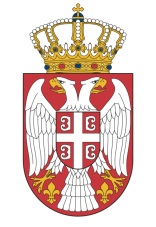    Република Србија      ПОТПРЕДСЕДНИК ВЛАДЕМИНИСТАРСТВО ГРАЂЕВИНАРСТВА,    САОБРАЋАЈА И ИНФРАСТРУКТУРЕ